Supplementary Materials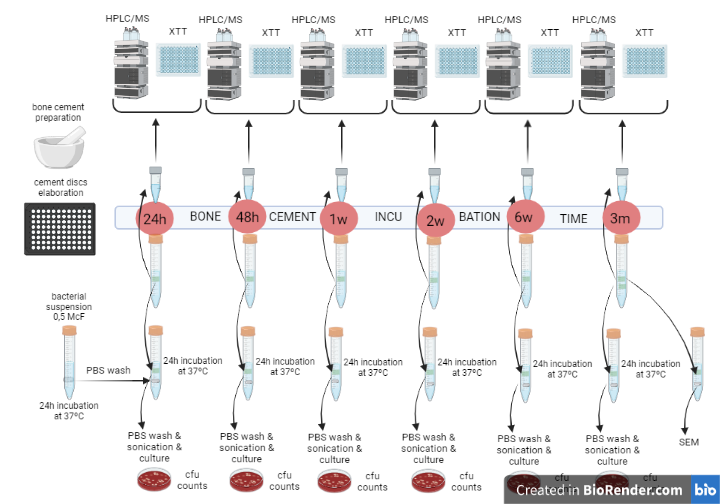 Figure S1: Laboratory procedure